Ҡ  А Р А Р                                                             ПОСТАНОВЛЕНИЕ24 октябрь  2019 й.                    № 97                            24 октября  2019 г.О внесении изменений в Постановление Администрации сельского поселения  Алькинский сельсовет муниципального района Салаватский район Республики Башкортостан  от   23  декабря 2014 г. № 34                           «Об утверждении Перечня главных администраторов доходов бюджета сельского поселения  Алькинский  сельсовет муниципального района Салаватский район Республики Башкортостан, а также состава закрепляемых за ними кодов классификации доходов бюджета»	В целях своевременного зачисления в бюджет сельского поселения поступлений по урегулированию расчетов между бюджетами бюджетной системы Российской Федерации ПОСТАНОВЛЯЮ:1. Внести изменения в Постановление Администрации сельского поселения  Салаватский  сельсовет муниципального района Салаватский район Республики Башкортостан от  23 декабря  2014 года  № 34 «Об утверждении Перечня главных администраторов доходов бюджета сельского поселения  Алькинский  сельсовет муниципального района Салаватский район Республики Башкортостан, а также состава закрепляемых за ними кодов классификации доходов бюджета» дополнив приложение к постановлению следующими кодами бюджетной классификации:791 2 07  05030 10 6100 150  «Прочие безвозмездные поступления в бюджеты сельских поселений (Прочие поступления)»;2. Настоящее постановление вступает в силу со дня подписания.3. Контроль за исполнением настоящего постановления оставляю за собой.Глава сельского поселения	                         М.Ю.БагаутдиновБашκортостан РеспубликаһыСалауат районымуниципаль   районыныңӘлкә ауыл Советы ауыл биләмәһе Хакимиэте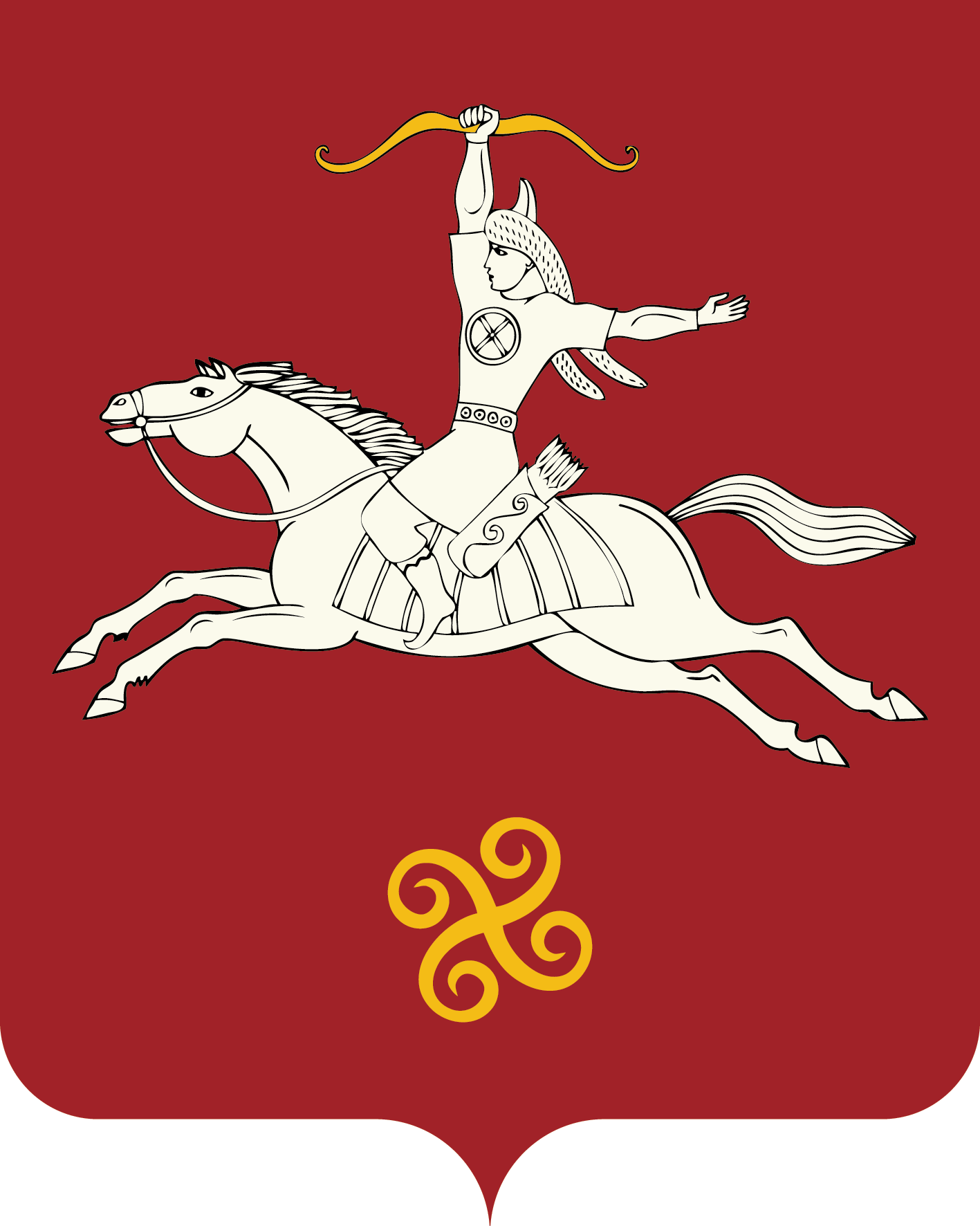 Республика БашкортостанАдминистрация сельского поселенияАлькинский   сельсоветмуниципального районаСалаватский район452481, Әлкә ауылы, Ќуласа урамы, 6тел. 2-65-71, 2-65-47452481, с.Алькино,  ул.Кольцевая, 6тел. 2-65-71, 2-65-47